GMAT Data Sufficiency Test Paper- 2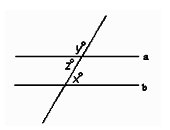 
In the above figure, if lines a and b are parallel, what is the value of ?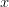 At a certain party, each of the guests was served either a single scoop or a double scoop of dessert. How many of the guests were served a double scoop of dessert?

(1) At the party, 60 percent of the guests were served a double scoop of dessert.(2) A total of 120 scoops of dessert were served to all the guests at the party.What is Tomâ€™s age now?(1) Tom is now twice as old as he was exactly 8 years ago.
(2) Tomâ€™s sister Lucy is now 3 times as old as Tom was exactly 8 years ago.
In the figure above, segments AB and CD represent two positions of the same ladder leaning against the side BE of a wall. The length of CE is how much greater than the length of AE?

(1) The length of CD is 10 meters
(2) The length of AE is 5 meters.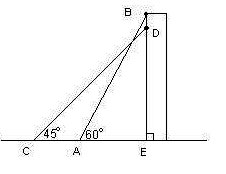 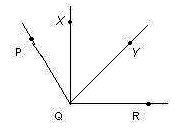 
In the figure above, what is the measure of 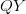 

(1) bisects and bisects. 
(2) The measure of is 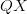 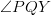 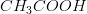 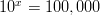 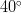 If Amy, Lucy, and Tom have a total of $36, how much money does Tony have?

(1) Tom has twice as much money as Lucy and as much as Amy.
(2) The sum of the amounts of money that Tom and Lucy have is half the amount that Amy has.Two car, and , each traveled a distance of 50 miles. Did car use more gasoline than car ?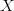 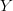 (1) Cars and traveled the entire distance at the rates of 55 miles per hour and 50 miles per hour, respectively.
(2) For the entire distance, car traveled 20 miles per gallon of gasoline and car traveled 25 miles per gallon of gasoline.If and are integers and b = |a + 3| + |4 â€“ a |, does equal 7?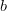 (1) a<4
(2) a>-3By what percent was the price of a certain item increased(1) The price of the item was increased by 5 cents.
(2) The price of the item after the increase was 45 cents.City X has 20,000 residents, 60 percent of whom are female. What percent of the residents were born in City X?(1) The number of female residents who were born in City X is twice the number of male residents who were not born in City X.
(2) The number of female residents who were not born in City X is twice the number of female residents who were born in City X.If is an integer, is an integer?

(1) The average (arithmetic mean) of a, b and b â€“ 2 is a.
(2) The average (arithmetic mean) of a and b is not an integer.What is the value of |a|?(1) a = -|a|
(2) 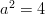 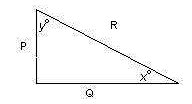 In the triangle above, does ?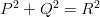 (1) x + y = 90 
(2) x = yIs it true that u > v?

(1) 2u > 2v
(2) u + w > v + wDuring week S, how much did it cost, per mile, for the gasoline used by car C?(1) During week S, car C used gasoline that cost $1.24 per gallon.
(2) During week S, car C was driven 270 miles.A citrus fruit grower receives $15 for each crate of apples shipped and $18 for each crate of grapes shipped. How many crates of apples did the grower ship last week?

(1) Last week the number of crates of apples that the grower shipped was 20 more than twice the number of crates of grapes shipped.
(2) Last week the grower received a total of $38,700 from the crates of apples and grapes slipped.Is greater than 75 percent of ?(1) a= 40 
(2) b=50he integer is how much greater than 3?(1) 
(2) 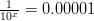 What was the percent increase in the value of a certain item from January 1, 1992, to December 31, 1992?(1) The value of the item on January 1, 1992, was $3,000.
(2) The value of the item on December 31, 1992, was double the value of the antique on January 1,1992.If a total of 84 students are enrolled in two sections of a French language course, how many of the 84 students are female?(1) of the students in Section 1 are female.
(2) of the students in Section 2 are male.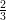 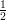 What is the value of the greater of two numbers if one of the numbers is twice the other number?(1) One number is 5.
(2) The sum of the two numbers is 15.If and , is ?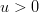 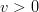 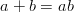 (1) 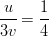 (2) 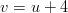 Company X’s annual profit has increased by a constant amount each calendar year since 1985. What was Company X’s annual profit in 1991?(1) In 1985 Company X’s annual profit was $212,000; in 1989 Company X’s annual profit was $242,000.
(2) Company X’s annual profit has increased by $7,500 each year since 1985.What was the average number of miles per gallon of gasoline for a vehicle during a certain trip?(1) The total cost of the gasoline used by the vehicle for the 180-mile trip was $12.00.
(2) The cost of the gasoline used by the vehicle for the trip was $1.20 per gallonIf a, b, u, v, and w are different positive integers, which of the five integers is the median?

(1) a + u < b
(2) v < wRalph is paid $6 per hour for an 8-hour workday. If he is paid times this rate for time worked in excess of 8 hours during a single day, how many hours did he work today?

(1) Ralph was paid $18 more for hours worked today than for hours worked yesterday.
(2) Yesterday Ralph worked 8 hours.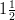 If , , and are numbers, is 

(1) The average (arithmetic mean) of a, b, and c is 6
(2) a=-b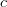 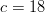 In 1979 Mr. Michael bought a total of x shares of stock X and Mrs. Michael bought a total of 300 shares of stock X. If the couple held all of their respective shares throughout 1980, and Mr. Michael ’s 1980 dividends on his x shares totaled $150, what was the total amount of Mrs. Michael ’s 1980 dividends on her 300 shares ?

(1) In 1980 the annual dividend on each share of stock X was $0.75.
(2) In 1979 Mr. Michael bought a total of 200 shares of stock XIf Sam’s age is exactly twice Ben’s age, what is Sam’s age?

(1) Four years ago, Sam’s age was exactly 3 times Ben’s age.
(2) Eight years from now, Sam’s age will be exactly 1.5 times Ben’s age.If , does ?

(1) 
(2) 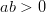 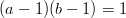 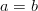 After winning 50 percent of the first 20 games it played, Team Red won all of the remaining games it played. What was the total number of games that Team Red won?

(1) Team Red played 25 games altogether
(2) Team Red won 60 percent of all the games it playedIf Samantha saved $600 of her earnings last month, how much did Samantha earn last month?(1) Samantha spent of his earnings last month for living expenses and saved of the remainder.
(2) Of her earnings last month, Samantha paid twice as much in taxes as she saved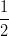 The purchase price of Jack’s new car, including the sales tax, is $8,000. If he finances the car, making a down payment of $2,000 and paying off the rest in equal monthly installments, what will be the total cost of the car, including the sales tax and financing?(1) The installments are to be $200 per month.
(2) The installments will extend over a period of exactly 3 years.If a< b, is 

(1) b > 0
(2) a > 0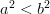 

On the number line above, a, b, c, d, and e are five consecutive even integers in increasing order. What is the average (arithmetic mean) of these five integers.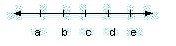 (1) b + d = 24
(2) The average (arithmetic mean) of b and c is 11.What is the length in meters of a certain rectangular plot?

(1) The length of the plot is 6 meters more than twice the width
(2) The length of the plot is 4 times the width.The symbol represents one of the following operations: addition, subtraction, multiplication, or division. What is the value of ?

(1) 
(2) 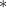 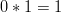 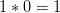 The price of computer was reduced by 25 percent. What was its original price?

(1) The reduced price was $187.50.
(2) The original price exceeded the reduced price by more than $60.00Three friends rented a bike for a week and divided the cost equally. What was the total cost of renting the bike?(1) If the three friends had kept the bike for a second week, they could have obtained the two-week rate, which was 1.5 times the cost of a one-week rental.
(2) If a fourth friend had joined the three friends and the cost had been divided equally among the four friends, the cost to each of the original three would have been reduced by $15 ?n the figure below, segments AC and BC are each parallel to one of the rectangular coordinate axes. Is the ratio of the length of BC to the length of AC equal to 1?
1. c = 3 and d = 4.
2. a = -2 and b = -1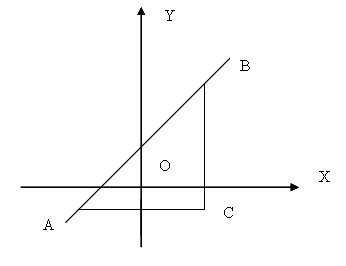 A. Statement 1 alone is sufficient but statement 2 alone is not sufficient to answer the question asked.B. Statement 2 alone is sufficient but statement 1 alone is not sufficient to answer the question asked.C. Both statements 1 and 2 together are sufficient to answer the question but neither statement is sufficient alone.D. Each statement alone is sufficient to answer the question.E. Statements 1 and 2 are not sufficient to answer the question asked and additional data is needed to answer the statements.A. Statement 1 alone is sufficient but statement 2 alone is not sufficient to answer the question asked.B. Statement 2 alone is sufficient but statement 1 alone is not sufficient to answer the question asked.C. Both statements 1 and 2 together are sufficient to answer the question but neither statement is sufficient alone.D. Each statement alone is sufficient to answer the question.E. Statements 1 and 2 are not sufficient to answer the question asked and additional data is needed to answer the statements.A. Statement 1 alone is sufficient but statement 2 alone is not sufficient to answer the question asked.B. Statement 2 alone is sufficient but statement 1 alone is not sufficient to answer the question asked.C. Both statements 1 and 2 together are sufficient to answer the question but neither statement is sufficient alone.D. Each statement alone is sufficient to answer the question.E. Statements 1 and 2 are not sufficient to answer the question asked and additional data is needed to answer the statements.A. Statement 1 alone is sufficient but statement 2 alone is not sufficient to answer the question asked.B. Statement 2 alone is sufficient but statement 1 alone is not sufficient to answer the question asked.C. Both statements 1 and 2 together are sufficient to answer the question but neither statement is sufficient alone.D. Each statement alone is sufficient to answer the question.E. Statements 1 and 2 are not sufficient to answer the question asked and additional data is needed to answer the statements.A. Statement 1 alone is sufficient but statement 2 alone is not sufficient to answer the question asked.B. Statement 2 alone is sufficient but statement 1 alone is not sufficient to answer the question asked.C. Both statements 1 and 2 together are sufficient to answer the question but neither statement is sufficient alone.D. Each statement alone is sufficient to answer the question.E. Statements 1 and 2 are not sufficient to answer the question asked and additional data is needed to answer the statements.A. Statement 1 alone is sufficient but statement 2 alone is not sufficient to answer the question asked.B. Statement 2 alone is sufficient but statement 1 alone is not sufficient to answer the question asked.C. Both statements 1 and 2 together are sufficient to answer the question but neither statement is sufficient alone.D. Each statement alone is sufficient to answer the questionE. Statements 1 and 2 are not sufficient to answer the question asked and additional data is needed to answer the statements.A. Statement 1 alone is sufficient but statement 2 alone is not sufficient to answer the question asked.B. Statement 2 alone is sufficient but statement 1 alone is not sufficient to answer the question asked.C. Both statements 1 and 2 together are sufficient to answer the question but neither statement is sufficient alone.D. Each statement alone is sufficient to answer the questionE. Statements 1 and 2 are not sufficient to answer the question asked and additional data is needed to answer the statements.A. Statement 1 alone is sufficient but statement 2 alone is not sufficient to answer the question asked.B. Statement 2 alone is sufficient but statement 1 alone is not sufficient to answer the question asked.C. Both statements 1 and 2 together are sufficient to answer the question but neither statement is sufficient alone.D. Each statement alone is sufficient to answer the question.E. Statements 1 and 2 are not sufficient to answer the question asked and additional data is needed to answer the statements.A. Statement 1 alone is sufficient but statement 2 alone is not sufficient to answer the question asked.B. Statement 2 alone is sufficient but statement 1 alone is not sufficient to answer the question asked.C. Both statements 1 and 2 together are sufficient to answer the question but neither statement is sufficient alone.D. Each statement alone is sufficient to answer the question.E. Statements 1 and 2 are not sufficient to answer the question asked and additional data is needed to answer the statements.A. Statement 1 alone is sufficient but statement 2 alone is not sufficient to answer the question asked.B. Statement 2 alone is sufficient but statement 1 alone is not sufficient to answer the question asked.C. Both statements 1 and 2 together are sufficient to answer the question but neither statement is sufficient alone.D. Each statement alone is sufficient to answer the question.E. Statements 1 and 2 are not sufficient to answer the question asked and additional data is needed to answer the statements.A. Statement 1 alone is sufficient but statement 2 alone is not sufficient to answer the question asked.B. Statement 2 alone is sufficient but statement 1 alone is not sufficient to answer the question asked.C. Both statements 1 and 2 together are sufficient to answer the question but neither statement is sufficient aloneD. Each statement alone is sufficient to answer the questionE. Statements 1 and 2 are not sufficient to answer the question asked and additional data is needed to answer the statements.A. Statement 1 alone is sufficient but statement 2 alone is not sufficient to answer the question asked.B. Statement 2 alone is sufficient but statement 1 alone is not sufficient to answer the question asked.C. Both statements 1 and 2 together are sufficient to answer the question but neither statement is sufficient aloneD. Each statement alone is sufficient to answer the question.E. Statements 1 and 2 are not sufficient to answer the question asked and additional data is needed to answer the statements.A. Statement 1 alone is sufficient but statement 2 alone is not sufficient to answer the question asked.B. Statement 2 alone is sufficient but statement 1 alone is not sufficient to answer the question asked.C. Both statements 1 and 2 together are sufficient to answer the question but neither statement is sufficient alone.D. Each statement alone is sufficient to answer the question.E. Statements 1 and 2 are not sufficient to answer the question asked and additional data is needed to answer the statements.A. Statement 1 alone is sufficient but statement 2 alone is not sufficient to answer the question asked.B. Statement 2 alone is sufficient but statement 1 alone is not sufficient to answer the question asked.C. Both statements 1 and 2 together are sufficient to answer the question but neither statement is sufficient alone.D. Each statement alone is sufficient to answer the question.E. Statements 1 and 2 are not sufficient to answer the question asked and additional data is needed to answer the statements.A. Statement 1 alone is sufficient but statement 2 alone is not sufficient to answer the question asked.B. Statement 2 alone is sufficient but statement 1 alone is not sufficient to answer the question asked.C. Both statements 1 and 2 together are sufficient to answer the question but neither statement is sufficient alone.D. Each statement alone is sufficient to answer the question.E. Statements 1 and 2 are not sufficient to answer the question asked and additional data is needed to answer the statements.A. Statement 1 alone is sufficient but statement 2 alone is not sufficient to answer the question asked.B. Statement 2 alone is sufficient but statement 1 alone is not sufficient to answer the question asked.C. Both statements 1 and 2 together are sufficient to answer the question but neither statement is sufficient alone.D. Each statement alone is sufficient to answer the question.E. Statements 1 and 2 are not sufficient to answer the question asked and additional data is needed to answer the statements.A. Statement 1 alone is sufficient but statement 2 alone is not sufficient to answer the question asked.B. Statement 2 alone is sufficient but statement 1 alone is not sufficient to answer the question asked.C. Both statements 1 and 2 together are sufficient to answer the question but neither statement is sufficient alone.D. Each statement alone is sufficient to answer the question.E. Statements 1 and 2 are not sufficient to answer the question asked and additional data is needed to answer the statements.A. Statement 1 alone is sufficient but statement 2 alone is not sufficient to answer the question asked.B. Statement 2 alone is sufficient but statement 1 alone is not sufficient to answer the question asked.C. Both statements 1 and 2 together are sufficient to answer the question but neither statement is sufficient alone.D. Each statement alone is sufficient to answer the question.E. Statements 1 and 2 are not sufficient to answer the question asked and additional data is needed to answer the statements.A. Statement 1 alone is sufficient but statement 2 alone is not sufficient to answer the question asked.B. Statement 2 alone is sufficient but statement 1 alone is not sufficient to answer the question asked.C. Both statements 1 and 2 together are sufficient to answer the question but neither statement is sufficient alone.D. Each statement alone is sufficient to answer the question.E. Statements 1 and 2 are not sufficient to answer the question asked and additional data is needed to answer the statements.A. Statement 1 alone is sufficient but statement 2 alone is not sufficient to answer the question asked.B. Statement 2 alone is sufficient but statement 1 alone is not sufficient to answer the question asked.C. Both statements 1 and 2 together are sufficient to answer the question but neither statement is sufficient alone.D. Each statement alone is sufficient to answer the question.E. Statements 1 and 2 are not sufficient to answer the question asked and additional data is needed to answer the statements.A. Statement 1 alone is sufficient but statement 2 alone is not sufficient to answer the question asked.B. Statement 2 alone is sufficient but statement 1 alone is not sufficient to answer the question asked.C. Both statements 1 and 2 together are sufficient to answer the question but neither statement is sufficient alone.D. Each statement alone is sufficient to answer the question.E. Statements 1 and 2 are not sufficient to answer the question asked and additional data is needed to answer the statements.A. Statement 1 alone is sufficient but statement 2 alone is not sufficient to answer the question asked.B. Statement 2 alone is sufficient but statement 1 alone is not sufficient to answer the question asked.C. Both statements 1 and 2 together are sufficient to answer the question but neither statement is sufficient alone.D. Each statement alone is sufficient to answer the question.E. Statements 1 and 2 are not sufficient to answer the question asked and additional data is needed to answer the statements.A. Statement 1 alone is sufficient but statement 2 alone is not sufficient to answer the question asked.B. Statement 2 alone is sufficient but statement 1 alone is not sufficient to answer the question asked.C. Both statements 1 and 2 together are sufficient to answer the question but neither statement is sufficient alone.D. Each statement alone is sufficient to answer the questionE. Statements 1 and 2 are not sufficient to answer the question asked and additional data is needed to answer the statements.A. Statement 1 alone is sufficient but statement 2 alone is not sufficient to answer the question asked.B. Statement 2 alone is sufficient but statement 1 alone is not sufficient to answer the question asked.C. Both statements 1 and 2 together are sufficient to answer the question but neither statement is sufficient aloneD. Each statement alone is sufficient to answer the question.E. Statements 1 and 2 are not sufficient to answer the question asked and additional data is needed to answer the statements.A. Statement 1 alone is sufficient but statement 2 alone is not sufficient to answer the question asked.B. Statement 2 alone is sufficient but statement 1 alone is not sufficient to answer the question asked.C. Both statements 1 and 2 together are sufficient to answer the question but neither statement is sufficient alone.D. Each statement alone is sufficient to answer the question.E. Statements 1 and 2 are not sufficient to answer the question asked and additional data is needed to answer the statements.A. Statement 1 alone is sufficient but statement 2 alone is not sufficient to answer the question asked.B. Statement 2 alone is sufficient but statement 1 alone is not sufficient to answer the question asked.C. Both statements 1 and 2 together are sufficient to answer the question but neither statement is sufficient aloneD. Each statement alone is sufficient to answer the question.E. Statements 1 and 2 are not sufficient to answer the question asked and additional data is needed to answer the statements.A. Statement 1 alone is sufficient but statement 2 alone is not sufficient to answer the question asked.B. Statement 2 alone is sufficient but statement 1 alone is not sufficient to answer the question asked.C. Both statements 1 and 2 together are sufficient to answer the question but neither statement is sufficient aloneD. Each statement alone is sufficient to answer the question.E. Statements 1 and 2 are not sufficient to answer the question asked and additional data is needed to answer the statements.A. Statement 1 alone is sufficient but statement 2 alone is not sufficient to answer the question asked.B. Statement 2 alone is sufficient but statement 1 alone is not sufficient to answer the question asked.C. Both statements 1 and 2 together are sufficient to answer the question but neither statement is sufficient alone.D. Each statement alone is sufficient to answer the question.E. Statements 1 and 2 are not sufficient to answer the question asked and additional data is needed to answer the statements.A. Statement 1 alone is sufficient but statement 2 alone is not sufficient to answer the question asked.B. Statement 2 alone is sufficient but statement 1 alone is not sufficient to answer the question asked.C. Both statements 1 and 2 together are sufficient to answer the question but neither statement is sufficient alone.D. Each statement alone is sufficient to answer the questionE. Statements 1 and 2 are not sufficient to answer the question asked and additional data is needed to answer the statements.A. Statement 1 alone is sufficient but statement 2 alone is not sufficient to answer the question asked.B. Statement 2 alone is sufficient but statement 1 alone is not sufficient to answer the question asked.C. Both statements 1 and 2 together are sufficient to answer the question but neither statement is sufficient alone.D. Each statement alone is sufficient to answer the question.E. Statements 1 and 2 are not sufficient to answer the question asked and additional data is needed to answer the statements.A. Statement 1 alone is sufficient but statement 2 alone is not sufficient to answer the question asked.B. Statement 2 alone is sufficient but statement 1 alone is not sufficient to answer the question asked.C. Both statements 1 and 2 together are sufficient to answer the question but neither statement is sufficient alone.D. Each statement alone is sufficient to answer the question.E. Statements 1 and 2 are not sufficient to answer the question asked and additional data is needed to answer the statements.A. Statement 1 alone is sufficient but statement 2 alone is not sufficient to answer the question asked.B. Statement 2 alone is sufficient but statement 1 alone is not sufficient to answer the question asked.C. Both statements 1 and 2 together are sufficient to answer the question but neither statement is sufficient alone.D. Each statement alone is sufficient to answer the question.E. Statements 1 and 2 are not sufficient to answer the question asked and additional data is needed to answer the statements.A. Statement 1 alone is sufficient but statement 2 alone is not sufficient to answer the question asked.B. Statement 2 alone is sufficient but statement 1 alone is not sufficient to answer the question asked.C. Both statements 1 and 2 together are sufficient to answer the question but neither statement is sufficient alone.D. Each statement alone is sufficient to answer the question.E. Statements 1 and 2 are not sufficient to answer the question asked and additional data is needed to answer the statements.A. Statement 1 alone is sufficient but statement 2 alone is not sufficient to answer the question asked.B. Statement 2 alone is sufficient but statement 1 alone is not sufficient to answer the question asked.C. Both statements 1 and 2 together are sufficient to answer the question but neither statement is sufficient alone.D. Each statement alone is sufficient to answer the question.E. Statements 1 and 2 are not sufficient to answer the question asked and additional data is needed to answer the statements.A. Statement 1 alone is sufficient but statement 2 alone is not sufficient to answer the question asked.B. Statement 2 alone is sufficient but statement 1 alone is not sufficient to answer the question asked.C. Both statements 1 and 2 together are sufficient to answer the question but neither statement is sufficient alone.D. Each statement alone is sufficient to answer the question.E. Statements 1 and 2 are not sufficient to answer the question asked and additional data is needed to answer the statements.A. Statement 1 alone is sufficient but statement 2 alone is not sufficient to answer the question asked.B. Statement 2 alone is sufficient but statement 1 alone is not sufficient to answer the question asked.C. Both statements 1 and 2 together are sufficient to answer the question but neither statement is sufficient alone.D. Each statement alone is sufficient to answer the question.E. Statements 1 and 2 are not sufficient to answer the question asked and additional data is needed to answer the statements.A. Statement 1 alone is sufficient but statement 2 alone is not sufficient to answer the question asked.B. Statement 2 alone is sufficient but statement 1 alone is not sufficient to answer the question asked.C. Both statements 1 and 2 together are sufficient to answer the question but neither statement is sufficient alone.D. Each statement alone is sufficient to answer the question.E. Statements 1 and 2 are not sufficient to answer the question asked and additional data is needed to answer the statements.A. Statement 1 alone is sufficient but statement 2 alone is not sufficient to answer the question asked.B. Statement 2 alone is sufficient but statement 1 alone is not sufficient to answer the question asked.C. Both statements 1 and 2 together are sufficient to answer the question but neither statement is sufficient alone.D. Each statement alone is sufficient to answer the question.E. Statements 1 and 2 are not sufficient to answer the question asked and additional data is needed to answer the statements.A. Statement 1 alone is sufficient but statement 2 alone is not sufficient to answer the question asked.B. Statement 2 alone is sufficient but statement 1 alone is not sufficient to answer the question asked.C. Both statements 1 and 2 together are sufficient to answer the question but neither statement is sufficient alone.D. Each statement alone is sufficient to answer the question.E. Statements 1 and 2 are not sufficient to answer the question asked and additional data is needed to answer the statements.A. Statement 1 alone is sufficient but statement 2 alone is not sufficient to answer the question asked.B. Statement 2 alone is sufficient but statement 1 alone is not sufficient to answer the question asked.C. Both statements 1 and 2 together are sufficient to answer the question but neither statement is sufficient alone.D. Each statement alone is sufficient to answer the question.E. Statements 1 and 2 are not sufficient to answer the question asked and additional data is needed to answer the statements.